Техническое описание.Блок управления N-AES-T-PPОписание устройстваНазначение Блок управления мотором 230V переменного тока для привода дымо-огнезащитных штор. Включает себя бесперебойный источник питания, обеспечивающий бесперебойную работу электродвигателя в отсутствии стационарного электричества в течение 3 мин. В блоке встроено возможность регулировки времени, обеспечивающее циклическую задержку поднятия полотна шторы, для выхода воздуха между внешними слоями полотна.Технические характеристикиНоминальное питающее напряжение, В/Гц		  ~230 (+10%,-15%)/50Максимально допустимый коммутируемый ток, А         3 (cosq>=l);              2 (cosq<=0,6)Номинальное коммутируемое напряжение, В		          ~250 Номинальный ток срабатывания предохранителя, А	          3,15Количество управляемых электроприводов		             1Температура окружающей среды, °С				 от -20 до +65Условия окружающей среды	   влажные помещения, вне помещенийСтепень защиты корпуса по ГОСТ 14254			          IP65Класс защиты от поражения электрическим током по ГОСТ 27570  II(не требует защитного заземления)Мощность блока бесперебойного питания                   300 ВтПодключение устройства.Все работы по подключению устройства должны производиться с отключенным сетевым напряжением.Правила по технике безопасности.К работам по монтажу электрооборудования допускаются лица, прошедшие медицинский осмотр, специальное обучение и имеющие группу по электробезопасности в соответствии с требованием правил технической эксплуатации и правил техники безопасности при эксплуатации электроустановок потребителей (ПТЭ и ПТБ).Выбор места установки и монтаж прибора.Внимание! При выборе места установки следует руководствоваться следующими правилами:Не располагать устройство внутри металлических ящиков;Располагать прибор на расстоянии нескольких метров от источников радиоизлучения: радиочастотные датчики сигнализации, другие приемники радиоуправления.Внимание! При монтаже прибора следует руководствоваться следующими правилами:Монтаж модуля осуществляется на стену без перекосов по плоскости;Кабели подсоединяются через вводы в корпусе, зачищенные от изоляции жилы кабеля должны быть 7- длиной, минимальное сечение 0,75 мм2;Применять отвертку с шириной конца не более 3,5 мм во избежание повреждения клемм.Внимание! Принять дополнительные меры по защите устройства от влаги и пыли при установке его вне помещения (например, использовать силиконовый герметик).РаботаВстроенный в мотор термопредохранитель обеспечивает его защиту от перегрузок.Штора открывается и закрывается мотором. Сухой контакт между клеммами ALARM постоянно замкнут, что соответствует направлению «ВВЕРХ» работы двигателя. Штора смотана/поднята.В рабочем режиме штора постоянно смотана.При размыкании сухого контакта ALARM двигатель меняет режим работы на направление «ВНИЗ» и штора закрывается.По достижению конечных позиций мотор останавливается автоматически. Путем регулировки концевых положений в двигателе. Во избежание разрыва полотна!!!, движение полотна вверх происходит с циклической задержкой времени регулятор 1 и регулятор 2,поднятия. Задержка поднятия необходима для выхода воздуха между двумя внешними полотнами. ВНИМАНИЕ !!!В связи с доставкой блоков управления до места проведения монтажных работ, проходят большие промежутки времени. Аккумулятор, установленный на заводе изготовителя, идет предзаряженный до 70-80 % от номинала. В связи с климатическими особенностями местности и доставки груза до объекта, источник питания претерпевает разность температур, что влияет на сохранение заряда источника питания. При длительном хранении Блока Управления без подачи питания, длительном не использовании, нужно произвести дозарядку питающего элемента. Путем включения блока управления в сеть без нагрузки, в течение от 2 (двух) часов. Для накопления нужного заряда, без перегрузки модуля преобразования энергии.  ВНИМАНИЕ: ЗАПРЕЩЕНО ПОДКЛЮЧАТЬ ПОЖАРНЫЙ КОНТАКТ ПАРАЛЛЕЛЬНО ИЛИ ПОСЛЕДОВАТЕЛЬНО. НА КАЖДЫЙ БЛОК УПРАВЛЕНИЯ ИСПОЛЬЗОВАТЬ СВОЮ ПАРУ УПРАВЛЯЮЩЕГО КОНТАКТА. НЕ СОБЛЮДЕНИЕ ПРИВЕДЕТ К СГОРАНИЮ БЛОКАРисунок 1. Типовая схема подключения.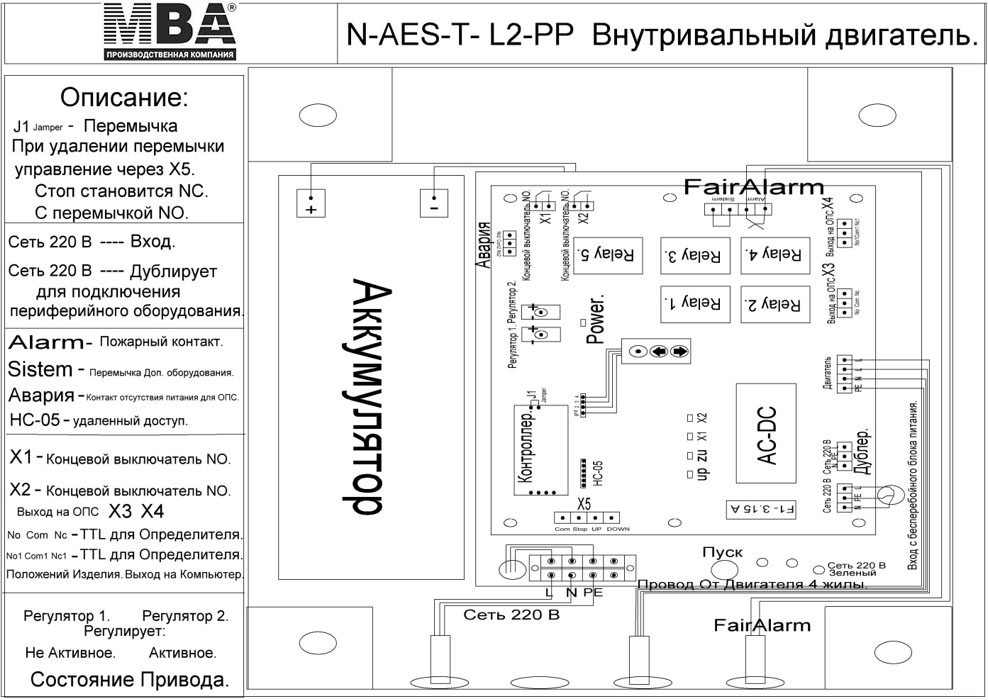 Назначение контактовL — «Фаза» питающей сети ~230 ВN — «Нейтраль» питающей сети ~230 ВALARM — Сухой контакт (постоянно замкнут)SISTEM – дополнительный пожарный контакт.Двигатель.N — «Нейтраль» привода (голубой провод)L – « Фаза » коричневый провод (черный провод)L - « Фаза » черный провод (коричневый провод)АВАРИЯ – при прерывании питания (размыкает или замыкает).Х1 и Х2 – входы определения положения изделия (закрыто-открыто)Лицевая плата управления – Совместить цифру 1 на шлейфе и цифру 1 на плате управления.Подключение дополнительных функций   (трех кнопочный пост или ключ кнопка не идет в комплекте).       STOP------ контакты 1-2 НС- контакт (замкнут) для трех кнопочного поста.      UP--------- контакты 1-3 НО= контакт (разомкнут) для трех кнопочного поста, ключ кнопки.      DOWN---- контакты 1-4 НО- контакт (разомкнут) для трех кнопочного поста, ключ кнопкиДля того чтобы трех кнопочный пост работал через кнопку СТОП, из модуля контроллера вынуть  ДЖАМПЕР  ( перемычку ).  J1 Jamper. На  лицевой плате управления стоп становится не активным. Кнопки Верх и Вниз работаю дублерами. 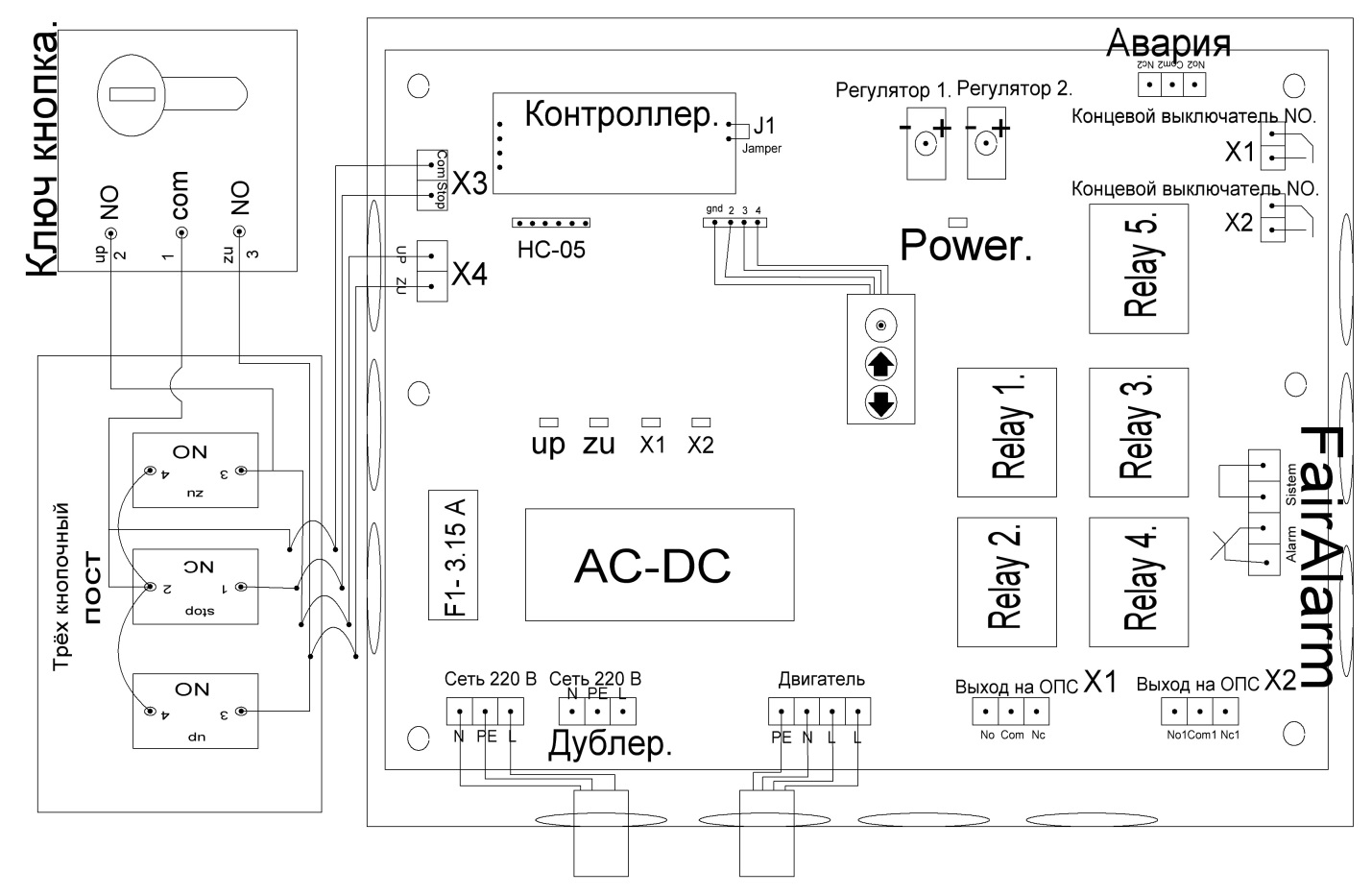       Дополнительно опциональные контакты серии Н-АЕС-Т-L2 Выход на ОПС.Нижний  Х1– беспотенциальные  COM / NC / NO . Для определения Верхнего положения. Верхний  Х2 -  беспотенциальные  COM / NC / NO . Для определения Нижнего положения. 